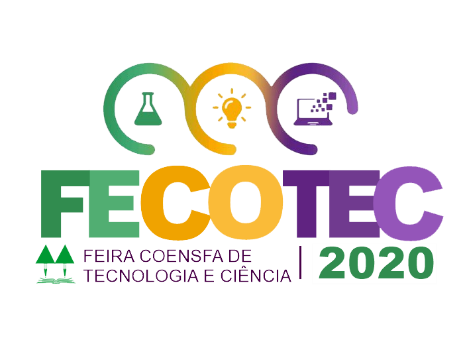 Plano de PesquisaProblema(s) de pesquisa (O que a equipe de estudantes pretende pesquisar, descobrir, investigar ou inventar neste projeto?) Escreva quais são os problemas que a equipe de estudantes gostaria de resolver, ou então fatos, fenômenos e/ou situações que se deseja entender melhor através da realização do projeto. Geralmente o problema de pesquisa aparece em forma de pergunta. ________________________________________________________________________________________________________________________________________________________________________________________________________________________________________________________________________________________________________________________________________________________________________________________________________________________________________________________Justificativa (Por que fazer esse projeto é importante? Quais contribuições a realização deste projeto pode trazer?)De modo geral a justificativa mostra a importância do tema a ser estudado ou justifica a necessidade de construir um objeto ou realizar uma ação. ________________________________________________________________________________________________________________________________________________________________________________________________________________________________________________________________________________________________________________________________________________________________________________________________________________________________________________________________________________________________________________________________________________Materiais e métodos (procedimentos) (Quais procedimentos serão utilizados para se alcançar os objetivos do projeto? Como será feita a coleta de dados do projeto? Quais serão as etapas do projeto? Qual o público-alvo da pesquisa?) A metodologia específica como os objetivos estabelecidos no projeto serão alcançados, além de mostrar como os dados serão coletados. Descreve e explica, por exemplo, se os dados serão coletados através de entrevistas, observações, experimentos, pesquisa em fontes bibliográficas, tais como internet, revistas, jornais e livros.   ________________________________________________________________________________________________________________________________________________________________________________________________________________________________________________________________________________________________________________________________________________________________________________________________________________________________________________________________________________________________________________________________________________________________________________________________________________________________________________________________________________________________________________________________________________________________________________________________________________________________________________________________________________________________________________________________________________________________________________________________________________________________________________________________________________________________Referências bibliográficas (no mínimo as três mais importantes)________________________________________________________________________________________________________________________________________________________________________________________________________________________________________________________________________________________________________________________________________________________________________________________________________________________________________________________________________________________________________________________________________________________________________________________________________________________________________________________________________________________________________________________________Título do projetoEstudantes autoresOrientador(a)Coorientador(a)Área científica do projeto(     ) Ciências Exatas e da Terra(     ) Ciências Biológicas(     ) Engenharias(     ) Ciências da Saúde(     ) Ciências Agrárias(     ) Ciências Sociais Aplicadas(     ) Ciências Humanas(     ) Linguística, Letras e ArtesCategoria deste projeto(     ) Educação Infantil – FECOTEC KIDS(     ) Ensino Fundamental 1º ao 5º ano – FECOTEC JÚNIOR(     ) Ensino Fundamental 6º ao 9º ano – FECOTEC JOVEM(     ) Ensino Médio – FECOTE JOVEMTurno(     ) Manhã     (     ) Tarde  